PRZEDSZKOLE GRUPA ŻABKI  20 lekcja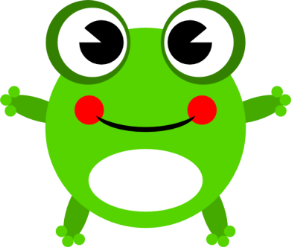 HELLO CHILDREN  AND PARENTS Lekcja 20Piosenka na powitanie:https://www.youtube.com/watch?v=dy_BWXT6FjcUtrwalamy nazwy kolorów w j. angielskim:https://www.youtube.com/watch?v=ybt2jhCQ3lAUtrwalamy słownictwo  AT SCHOOL – przybory szkolne.Dzieci słuchają nagrania nr 2.5 ( lektor w nagraniu dwukrotnie wypowiada słowo), dzieci powtarzają te słowa.Rymowanka na temat przyborów szkolnym znajduje się w nagraniu nr 2.6. Dzieci wskazują odpowiednie przybory szkolne na obrazu z ćw.1 str.25.1. a ruler- linijka2. a rubber – gumka3. a bag – torba, plecak4. a pencil – ołówek5. a book – książkaDzieci wycinają obrazki ze str.69 w podręczniku, nazywają przybory szkolne, określają kolor przedmiotu.Np. a red bag, a blue ruler, a pink rubber itd.Piosenka na pożegnanie „Good bye to you”https://www.youtube.com/watch?v=STMl4yjPpoM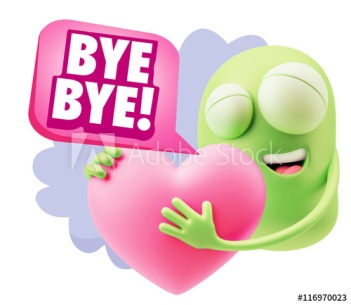 